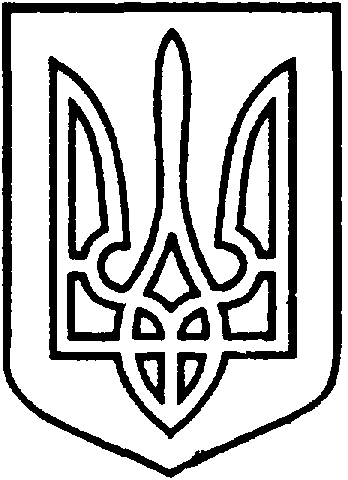 УКРАЇНАВІЙСЬКОВО-ЦИВІЛЬНА  АДМІНІСТРАЦІЯМІСТА  СЄВЄРОДОНЕЦЬК  ЛУГАНСЬКОЇ  ОБЛАСТІРОЗПОРЯДЖЕННЯКЕРІВНИКА ВІЙСЬКОВО-ЦИВІЛЬНОЇ  АДМІНІСТРАЦІЇЛуганська обл., м. Сєвєродонецьк,бульвар Дружби Народів, 32 «16» січня  2021  року                                                                № 64Про надання гр. Пиляєву О.Г. дозволу на розроблення проекту землеустрою щодо відведення земельної ділянки для обслуговування індивідуального гаражу, за адресою: м. Сєвєродонецьк, вул. Новікова, гараж 15 Розглянувши заяву гр. Пиляєва Олександра Геннадійовича (вх. № 65358 від 12.01.2021), про надання дозволу на розроблення проекту землеустрою щодо відведення земельної ділянки в оренду для обслуговування індивідуального гаражу, розташованого за адресою: м. Сєвєродонецьк, вул. Новікова, гараж 15, який належить гр. Пиляєву О.Г. на праві власності, відповідно до Витягу з Державного реєстру речових прав на нерухоме майно про реєстрацію права власності від 10.12.2018, відповідно до статей 79¹, 123 Земельного Кодексу України, статті 50 Закону України «Про землеустрій», керуючись пунктом 8 частини третьої статті 6, пунктом 27 частини першої статті 4 Закону України «Про військово-цивільні адміністрації»,  ЗОБОВ’ЯЗУЮ:    Надати гр. Пиляєву Олександру Геннадійовичу дозвіл на розроблення проекту землеустрою щодо відведення земельної ділянки, орієнтовною площею 0,0045 га, для обслуговування індивідуального гаражу, за адресою: Луганська обл., м. Сєвєродонецьк, вулиця Новікова, гараж 15. Гр. Пиляєву Олександру Геннадійовичу надати проект землеустрою щодо відведення земельної ділянки до військово-цивільної адміністрації міста Сєвєродонецьк Луганської області для його затвердження та подальшої передачі земельної ділянки в оренду. Дане  розпорядження  підлягає оприлюдненню. Контроль за виконанням цього розпорядження покласти на в.о. заступника керівника військово-цивільної адміністрації міста Сєвєродонецьк Луганської області Максима Черевка.Керівник військово-цивільної адміністрації                                       Олександр СТРЮК 